UTORAK, 16.3.2021. TEHNIČKA KULTURA- SVI UČENICIOD PRAZNOG PAPIRA KOJEG STE DOBILI NAPRAVITE ČESTITKU. PREKLOPITE PAPIR, NA PREDNJU STRANU NACRTAJTE I OBOJITE USKRŠNJE MOTIVE JAJA, PILIĆA, ZECA. U ČESTITKU NAPIŠITE: SRETAN  USKRS ŽELI VAM   _______ (SVOJE IME).ČESTITKU DONJETI U ŠKOLU.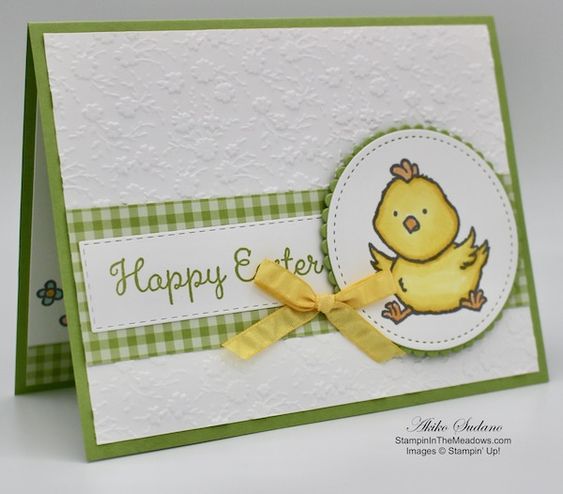 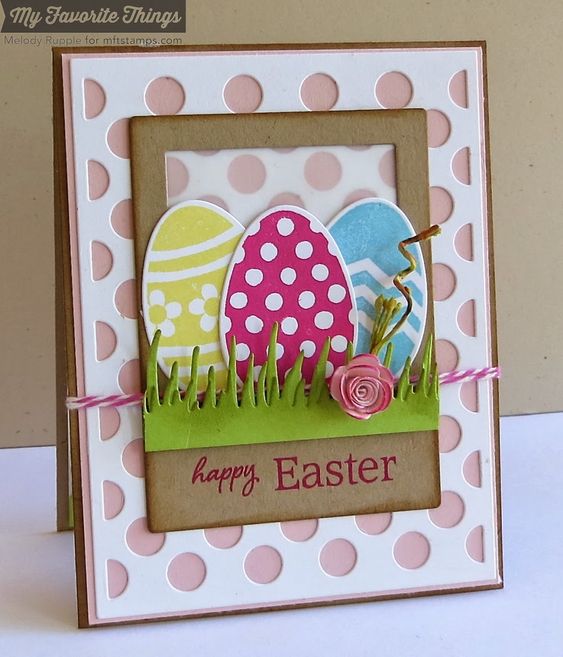 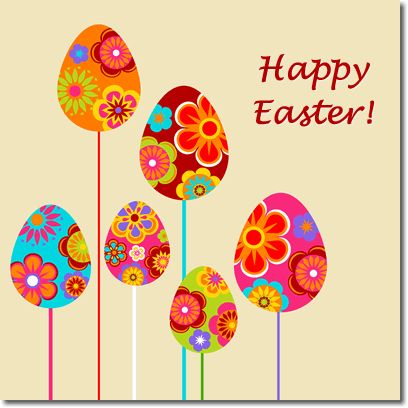 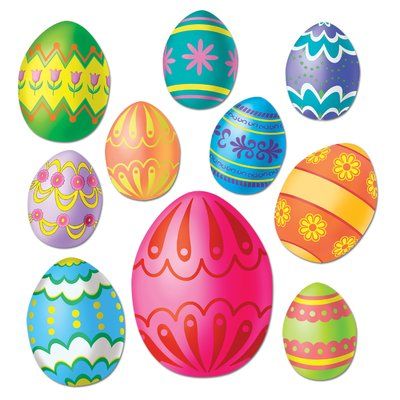 